הכשרת עין השופט - קבוצת "הכובש" בפלמ"ח, הגדוד הראשון 
צבי אברמוביץ משחזר מזיכרונו את מסלול חיי הקבוצה מסוף המלחמה עד השתלבותם בעין השופט
נכתב: אוגוסט 2015בהכשרת "הכובש" רוב החברים היו ניצולי שואה. הבנות היו רובן מהונגריה. לאחר גמר המלחמה והשחרור ממחנה הריכוז, הבנות חיפשו את משפחתן בהונגריה. לאחר שראו את גודל האסון, הן התחילו  את דרכן ארצה, בדרך לא דרך. את הגבול בין אוסטריה לאיטליה חצו ברגל, בהליכה בהרים. משם למג'נטה שבאיטליה. במג'נטה הן נפגשו בחיילים ישראלים מהצבא הבריטי, שהכינו אותן לעליה ב'. הבנות עלו בעליה בלתי לגלית באוניה "חנה סנש" ב – 24.12.1945. האונייה עלתה על שירטון ונטתה  לצד. אנשי ה"הגנה", בעזרת חבלים הורידו את העולים מהאונייה .לאחר מרדף של מספר ימים ע"י הצבא  הבריטי, הבנות הגיעו לחברת נוער בקיבוץ בית זרע.הבנים, רובם יוצאי לודז' - פולין. לאחר השחרור ממחנות הריכוז עלינו ארצה בעליה לגלית. חיילים  ישראלים מצאו אותנו באוסטריה. משם בתוך משאיות עם חביות דלק עברנו את הגבול לאיטליה. מאיטליה,  לאחר מספר אירועים, הגענו ב - 08.10.1945 ארצה, למחנה עתלית, שהיה מחנה בריטי. משם הגענו  לחברת נוער בבית זרע.הקליטה בבית זרע לא הייתה קלה. הגענו ארצה רק מספר חודשים לאחר גמר המלחמה. בארץ התבררו  ממדי השואה. לא פעם נשאלנו על ידי חברי הקיבוץ איך נשארנו בחיים ואיש ממשפחותינו לא נשאר.תוך תקופה קצרה נכנסנו ל"הגנה" ושילבנו עבודה, למודים ואימונים - כפ"פ, שדאות, א"ש לילה ואימוני  נשק מסוגים שונים ומתוצרת שונה. 
בזמן אימוני הנשק תמיד עמד צופה על המגדל. ברגע שנראה רכב של הצבא או המשטרה הבריטית, הצופה היה מזעיק ומיד היינו מסתירים את הנשק ומתפזרים. תוך זמן קצר שותפנו בפעולות שהיו בעמק ובסביבה,  לפי הצורך. 
זכור לי שבליל הכ"ט בנובמבר, כאשר דנו באו"ם על הקמת מדינת ישראל, כל הקיבוץ ישב סביב הרדיו היחיד שהיה. ספרנו את הקולות וכאשר התברר שיש לנו מדינה נשמעה צעקה רמה. אנשים התחבקו, התנשקו ורקדנו כל הלילה. למחרת כל אנשי עמק הירדן התאספו באשדות יעקב, שם נערך טקס לכבוד   המדינה שבדרך. שחקן הבימה הקריא מספר יחזקאל את חזון העצמות היבשות. הייתה התרגשות גדולה  ותקווה. כבר אז ידענו שיהיה קשה ויהיו קורבנות. באותו לילה, כשחזרנו מהטקס, הערבים של צמח (שהייתה עיירה ערבית גדולה) ירו על מכוניות ושני יהודים נהרגו. 
ב-1948 התגייסנו לפלמ"ח. התנועה החליטה שאנו משלימים את עין השופט. לקבוצה הייתה תוכנית  אחרת. 
במבצע "מטאטא" עלינו לראש פינה, למחנה צבאי שנעזב. כל הקבוצה - הבנים והבנות היינו מגויסים  לגדוד הראשון של הפלמ"ח - פלוגה א', מחלקה א'. משם יצאנו לפעולות. 
הקרב הקשה הראשון בו השתתפנו היה קרב מלכיה. זה היה קרב עקוב מדם, עם הרבה נפגעים וללא  הצלחה. בהתקפה נוספת הצלחנו לכבוש את הכפר והמחנה הצבאי, ומיד הגדוד ירד למרכז. השתתפנו בקרבות לטרון על פתיחת הדרך לירושלים, בקרב פלוג'ה, ע"י משטרת עירק-סויידאן – מבצע לפתיחת הדרך לנגב מול המצרים והלגיון הערבי. בקרבות אלו היו לנו מספר פצועים. 
במבצע  "דני", במרכז, השתתפנו בכל פעולות הגדוד סביב לוד רמלה. בחדיתא, ע"י בן שמן,  נפל לנו חבר  הכשרה - יעקב דרסלר. 
הבנות בהכשרה לא השתתפו בקרבות אבל היו איתנו בכל מקום, בכל כפר וכל משלט. הן שמרו במשלטים, נעו איתנו הלוחמים, קדימה, והושיטו עזרה ומים כשהכול בער מסביב.
הגדוד ירד לנגב הנצור. הגענו לקיבוץ נגבה. משם, ברגל עם נשק ותרמילים על הגב, חלקית בזחילה על יד משטרת עירק-סויידאן, שהייתה בידי המצרים. מדי פעם האירו את השטח ברקטות תאורה וירו עלינו.עד פתיחת הדרך לנגב היו פעולות רבות. בקרב על חִרְבֶּת' מַחְאָז (בעברית: חורבת מאחז, או משלט רוחמה) נפל חבר הכשרה שלנו - אליעזר גולצמן. זה היה קרב קשה מאוד מול המצרים, כאשר המשלט עובר מיד ליד. 
הדרך לנגב  נפרצה. כוחות רבים הוזרמו להמשך הפעילות הצבאית. הגדוד שלנו עבר למחנה ע"י באר- טוביה. סוף המלחמה נראה באופק. בן גוריון החליט לפרק את הפלמ"ח. מבאר טוביה עברנו למחנה במנסורה.
המלחמה הייתה קשה – דם, הרוגים, פצועים, ללא משפחה, ללא בית, ללא כתובת. עם כל הקשיים וזוועות  המלחמה הייתה לנו הרגשת ספוק – אנו, עם העבר הקשה שלנו תרמנו את חלקנו למדינה שבדרך. 
לעין השופט הגענו לפני השחרור מהצבא. הקליטה בעין השופט הייתה קשה מאוד. הגענו לקיבוץ 40 חברים, עם רצון עז לתרום ולעשות. היו אי הבנות וקשיים רבים ברוב השטחים. תוך זמן קצר עזבו רבים את הקיבוץ. אלה שנשארו, הקיבוץ היה לביתם. הקימו משפחות, נולדו ילדים. פעלנו בכול השטחים  ובמגוון תפקידים - בכלכלה, תעשיה, חקלאות וחברה. 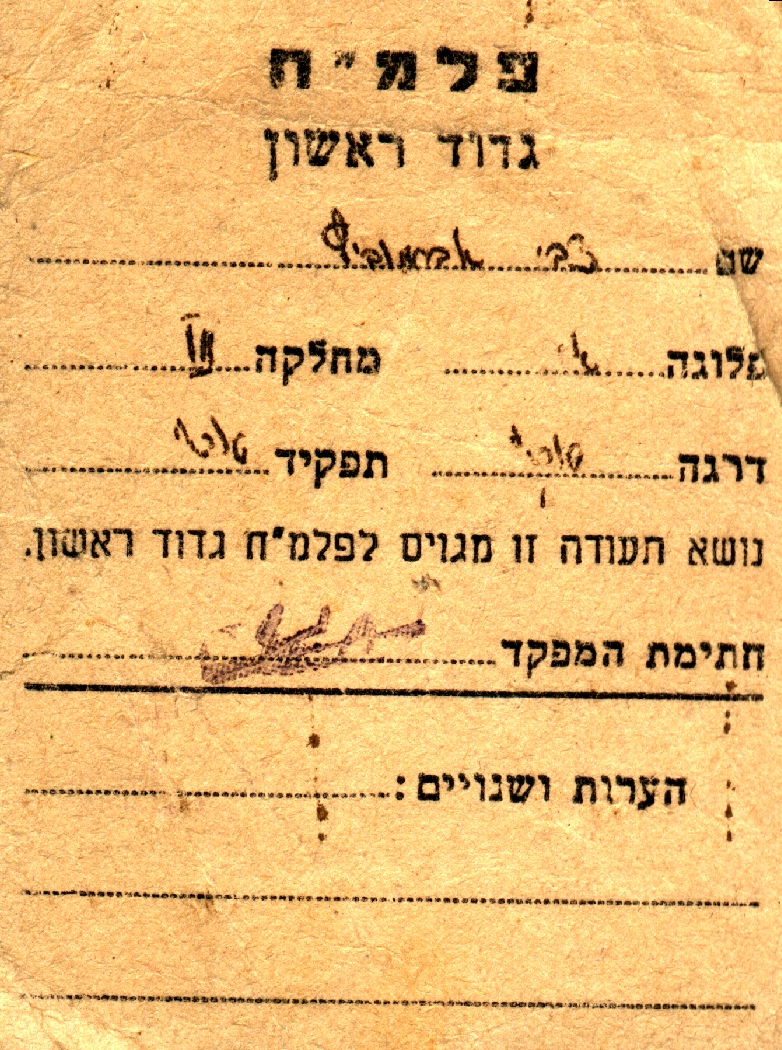 